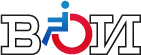 ДАЙДЖЕСТ СМИосновных тем по инвалидностис 16 по 22 сентября 2023 г.Москва22 сентября 2023 г.СодержаниеВсероссийское общество инвалидов	316.09.2023, SakhalinMedia (Сахалинская область). «Спортивный забег "Кросс нации-2023" собрал в Сахалинской области почти 6 тысяч человек»	321.09.2023, "Вести-Орел". «В Орле проверили уровень доступности общественного транспорта для маломобильных граждан»	422.09.2023, «МК в Хабаровске». «Автовокзал в Хабаровске сделали доступным для маломобильных граждан»	417.09.2023, сайт Администрации муниципального района Красноярский Самарской области. «Счастье рыбака – 2023»	422.09.2023, издание "Сегодня в Ленинском районе" (Московская область). ««Здоровый» диалог: в Видном состоялась встреча руководителей учреждений здравоохранения с жителями»	518.09.2023, «Пруфы» (Башкирия). «Чудо случается»	521.09.2023, "Блокнот Краснодар" (Ростовская область). «Стадион «Краснодар» признали несоответствующим требованиям безбарьерной среды»	521.09.2023, газета «Апшеронский рабочий» (Краснодарский край). «В парке «Юность» прошла районная Спартакиада среди людей с ограниченными возможностями здоровья и инвалидов»	622.09.2023, газета «Наша жизнь» (Республика Коми). «Ощути эмоции!»	620.09.2023, официальный сайт г. Нижний Новгород. «Первенство по настольному теннису среди инвалидов и ветеранов труда состоялось в Советском районе»	6Нормативно-правовое поле, высказывания представителей власти	721.09.2023, ТАСС. «Рекордно низкая безработица и прогнозы потребности в кадрах»	721.09.2023, «Парламентская газета». «Яровая предложила упростить процедуру признания человека инвалидом»	821.09.2023, компания "Гарант" (г. Москва). «Скорректирован порядок выдачи разрешения на включение в наименование НКО слов "Российская Федерация", "Россия" и производных слов»	820.09.2023, аудиторская фирма «Авдеев и Ко» (Калининградская область). «Предложено упростить жизнь некоммерческим организациям в части общения с аудиторами»	821.09.2023, Агентство социальной информации. «Минэкономразвития представило доклады о развитии СО НКО и волонтерства в 2022 году»	918.09.2023, Агентство социальной информации. «Соцпредпринимателей и НКО приглашают принять участие в конкурсе «Мой добрый бизнес»»	921.09.2023, «Парламентская газета». «Особенности получения соцвыплат в новых регионах хотят продлить на 2024 год»	919.09.2023, «Парламентская газета». «Производителей протезов поддержат на сумму более 200 миллионов рублей»	1019.09.2023, «Парламентская газета». «В Совфеде предлагают расширить права инвалидов на бесплатную помощь юристов»	1021.09.2023, «Национальная Служба Новостей». «Госдума приняла в первом чтении законопроект по реабилитации инвалидов»	1021.09.2023, «Российская газета». «Госдума одобрила расширение системы поддержки волонтерства»	1019.09.2023, Агентство социальной информации. «Законопроект, который уравняет СО НКО и малый бизнес при закупках, Госдума может рассмотреть в октябре»	1119.09.2023, Региональное информационное агентство МО. «Госдума рассмотрит индексацию выплат работающим инвалидам‑пенсионерам»	1119.09.2023, «Парламентская газета». «Комитет Госдумы не поддержал введение поста омбудсмена по правам инвалидов»	1117.09.2023, «Российская газета». «Новый социальный проект по уходу за пожилыми и инвалидами стартовал в Подмосковье»	1220.09.2023, «Российская газета». «В Подмосковье вакантны четыре тысячи рабочих мест для инвалидов»	1221.09.2023, "Острова" (Сахалинская область). «Инвалидов на Сахалине и Курилах обеспечат средствами реабилитации до 1 ноября 2023 года»	12Мероприятия	1322.09.2023, Агентство социальной информации. «Пройти анонимный опрос на тему волонтерства в России приглашает ВЦИОМ»	1320.09.2023, “Мой район” (Москва). «Более 110 тыс. человек пополнили ряды волонтеров Москвы в этом году»	13Происшествия	1417.09.2023, издание «Уфа1.ру». «В Башкирии лежачему 5-летнему ребенку-инвалиду предложили квартиру на 5-м этаже в доме без лифта»	14Новости сайта ВОИ	1521.09.2023. «В Красноярском крае в местную организацию ВОИ трудоустроены 11 инвалидов»	1522.09.2023. «На трассе Сочи-Автодром пройдет IX Международный полумарафон на спортивных колясках Рецепт-Спорт»	1522.09.2023. «Форум молодежи ВОИ Северо-Запада России «СВОИ в театре»»	1622.09.2023. «В "Титане" прошла первая в этом году тренировка по керлингу на колясках»	1616.09.2023, SakhalinMedia (Сахалинская область). «Спортивный забег "Кросс нации-2023" собрал в Сахалинской области почти 6 тысяч человек»Всероссийский день бега "Кросс нации-2023" (0+) собрал почти шесть тысяч любителей бега в Сахалинской области. Самый масштабный забег прошел в Южно-Сахалинске, где на старт вышли более 1,7 тысяч участников, сообщает ИА SakhalinMedia со ссылкой на пресс-службу министерства спорта Сахалинской области.Подробнее: https://sakhalinmedia.ru/news/1585333/                                                                                                    Вернуться к оглавлению21.09.2023, "Вести-Орел". «В Орле проверили уровень доступности общественного транспорта для маломобильных граждан»Наталья Мацькив – председатель Орловской областной организации "Всероссийское общество инвалидов" рассказала, что по улице на коляске передвигается не всегда. Здоровье и силы позволяют преодолевать минимальные расстояния пешком.Подробнее: https://vestiorel.ru/novosti/110585.html                                                                                                      Вернуться к оглавлению22.09.2023, «МК в Хабаровске». «Автовокзал в Хабаровске сделали доступным для маломобильных граждан»В Хабаровске адаптировали автовокзал к потребностям маломобильных граждан. Работу провели при поддержке регионального минтранса и реготделения Всероссийского общества инвалидов. Об этом сообщили в пресс-службе регионального правительства.Подробнее: https://hab.mk.ru/social/2023/09/22/avtovokzal-v-khabarovske-sdelali-dostupnym-dlya-malomobilnykh-grazhdan.html                                                                                                       Вернуться к оглавлению17.09.2023, сайт Администрации муниципального района Красноярский Самарской области. «Счастье рыбака – 2023»Традиционно на базе Красноярского района состоялись региональные соревнования по рыбной ловле среди людей с ограниченными возможностями здоровья.Подробнее: https://kryaradm.ru/novosti/novosti-rajona/schaste-rybaka-2023                                                                                                        Вернуться к оглавлению22.09.2023, издание "Сегодня в Ленинском районе" (Московская область). ««Здоровый» диалог: в Видном состоялась встреча руководителей учреждений здравоохранения с жителями»Традиционная встреча жителей с медиками состоялась в историко-культурном центре города Видное.Подробнее: https://in-vidnoe.ru/news/novosti/zdorovyj-dialog-v-vidnom-sostojalas-vstrecha-rukovoditelej-uchrezhdenij-zdravoohranenija-s-zhiteljami                                                                                                         Вернуться к оглавлению18.09.2023, «Пруфы» (Башкирия). «Чудо случается»Чем живет в Уфе Всероссийское общество инвалидов, которые жалуются на грусть и холод.Подробнее: https://prufy.ru/news/society/140889-chudo_sluchaetsya_chem_zhivet_v_ufe_vserossiyskoe_obshchestvo_invalidov_kotorye_zhaluyutsya_na_grust/                                                                                                         Вернуться к оглавлению21.09.2023, "Блокнот Краснодар" (Ростовская область). «Стадион «Краснодар» признали несоответствующим требованиям безбарьерной среды»Стадион ФК «Краснодар» на улице Разведчика Леонова в краевом центре не соответствует всем нормам доступности для инвалидов. Жительница Краснодара, которую беспокоит эта тема, направила запрос в Минтруда Краснодарского края. Там ей сообщили, что для устранения нарушений стадиону требуется капитальный ремонт.Подробнее: https://bloknot-krasnodar.ru/news/stadion-krasnodar-priznali-nesootvetstvuyushchim-t                                                                                                            Вернуться к оглавлению21.09.2023, газета «Апшеронский рабочий» (Краснодарский край). «В парке «Юность» прошла районная Спартакиада среди людей с ограниченными возможностями здоровья и инвалидов»Соревнования по выполнению нормативов ГТО были посвящены Дню города Апшеронска и проводились в четырех нормативах: «Гибкость», «Выкруты», «Броски в кольцо», «Дартс». Пожелать всем участникам удачи и поздравить победителей пришел глава города Апшеронска Андрей Короленко: «Мы всегда вместе»,- подчеркнул он.Подробнее: https://apsmi.ru/2023/09/21/%D0%B2-%D0%BF%D0%B0%D1%80%D0%BA%D0%B5-%D1%8E%D0%BD%D0%BE%D1%81%D1%82%D1%8C-%D0%BF%D1%80%D0%BE%D1%88%D0%BB%D0%B0-%D1%80%D0%B0%D0%B9%D0%BE%D0%BD%D0%BD%D0%B0%D1%8F-%D1%81%D0%BF%D0%B0%D1%80/                                                                                                             Вернуться к оглавлению22.09.2023, газета «Наша жизнь» (Республика Коми). «Ощути эмоции!»С удовольствием продолжаем информировать вас о ходе реализации сыктывдинской районной организацией Всероссийского общества инвалидов проекта «Вкус жизни». Напомним, что в рамках насыщенной программы планируется провести 37 мероприятий.Подробнее: https://xn--11-6kca4agg0bf9h2b.xn--p1ai/archives/9355                                                                                                              Вернуться к оглавлению20.09.2023, официальный сайт г. Нижний Новгород. «Первенство по настольному теннису среди инвалидов и ветеранов труда состоялось в Советском районе»В Советском районе Нижнего Новгорода в районной общественной организации «Всероссийское общество инвалидов» состоялись соревнования по настольному теннису среди инвалидов и ветеранов труда. Об этом сообщили в районной администрации.Подробнее: https://admgor.nnov.ru/news/21327                                                                                                            Вернуться к оглавлению21.09.2023, ТАСС. «Рекордно низкая безработица и прогнозы потребности в кадрах»В ряде случаев обязательный аудит, связанный с НКО, предложено заменить на проверки. Кроме того, в закон об аудиторской деятельности планируется внести уточнение для индивидуальных аудиторов.Подробнее: https://tass.ru/ekonomika/18813033                                                                                                Вернуться к оглавлению21.09.2023, «Парламентская газета». «Яровая предложила упростить процедуру признания человека инвалидом»Необходимо упростить для граждан процедуру признания инвалидом как фактора, влияющего и на время начала самой реабилитации. Об этом 21 сентября заявила вице-спикер Госдумы Ирина Яровая в ходе рассмотрения законопроекта о внесении изменения в отдельные законодательные акты по вопросам комплексной реабилитации и абилитации инвалидов, сообщает пресс-служба депутата.Подробнее: https://www.pnp.ru/politics/yarovaya-predlozhila-uprostit-proceduru-priznaniya-cheloveka-invalidom.html                                                                                                 Вернуться к оглавлению21.09.2023, компания "Гарант" (г. Москва). «Скорректирован порядок выдачи разрешения на включение в наименование НКО слов "Российская Федерация", "Россия" и производных слов»Поправками, в частности, уточняются форма и способы подачи некоммерческой организацией заявления на выдачу такого разрешения, а также сроки и порядок его рассмотрения Минюстом России (Постановление Правительства РФ от 18 сентября 2023 г. № 1523).Подробнее: https://www.garant.ru/news/1648569/                                                                                                  Вернуться к оглавлению20.09.2023, аудиторская фирма «Авдеев и Ко» (Калининградская область). «Предложено упростить жизнь некоммерческим организациям в части общения с аудиторами»В ряде случаев обязательный аудит, связанный с НКО, предложено заменить на проверки. Кроме того, в закон об аудиторской деятельности планируется внести уточнение для индивидуальных аудиторов.Подробнее: https://www.audit-it.ru/news/audit/1086478.html                                                                                               Вернуться к оглавлению21.09.2023, Агентство социальной информации. «Минэкономразвития представило доклады о развитии СО НКО и волонтерства в 2022 году»Среди прочего ведомство подсчитало вклад НКО и волонтеров в ВВП страны, а также сумму, которую государство выделило на поддержку некоммерческого сектора в прошлом году.Подробнее: https://www.asi.org.ru/news/2023/09/21/minekonomrazvitiya-predstavilo-doklady-o-razvitii-so-nko-i-volonterstva-v-2022-godu/                                                                                                Вернуться к оглавлению18.09.2023, Агентство социальной информации. «Соцпредпринимателей и НКО приглашают принять участие в конкурсе «Мой добрый бизнес»»Минэкономразвития объявило о начале приема заявок на всероссийский конкурс.Подробнее: https://www.asi.org.ru/news/2023/09/18/soczpredprinimatelei-i-nko-priglashayut-prinyat-uchastie-v-konkurse-moi-dobryi-biznes/                                                                                                 Вернуться к оглавлению21.09.2023, «Парламентская газета». «Особенности получения соцвыплат в новых регионах хотят продлить на 2024 год»В Минэкономразвития предложили продлить на 2024 год особенности получения соцвыплат в новых регионах, а также послабления, связанные с оформлением и продлением документов. Соответствующий проект правительственного закона опубликован на портале проектов нормативных правовых актов.Подробнее: https://www.pnp.ru/economics/osobennosti-polucheniya-socvyplat-v-novykh-regionakh-khotyat-prodlit-na-2024-god.html                                                                                                  Вернуться к оглавлению19.09.2023, «Парламентская газета». «Производителей протезов поддержат на сумму более 200 миллионов рублей»В России поддерживают производителей, которые выпускают продукцию реабилитационной направленности. Список мер поддержки будет расширяться. Об этом рассказала председатель Комитета Совета Федерации по социальной политике Инна Святенко в пресс-центре «Парламентской газеты».Подробнее: https://www.pnp.ru/social/proizvoditeley-protezov-podderzhat-na-summu-bolee-200-millionov-rubley.html                                                                                                    Вернуться к оглавлению19.09.2023, «Парламентская газета». «В Совфеде предлагают расширить права инвалидов на бесплатную помощь юристов»Инвалиды, находящиеся в процессе восстановления или формирования навыков жизнедеятельности, должны быть обеспечены бесплатной юридической помощью. Об этом «Парламентской газете» заявила первый зампредседателя Комитета Совета Федерации по конституционному законодательству и государственному строительству Ирина Рукавишникова.Подробнее: https://www.pnp.ru/social/v-sovfede-predlagayut-rasshirit-prava-invalidov-na-besplatnuyu-pomoshh-yuristov.html                                                                                                     Вернуться к оглавлению21.09.2023, «Национальная Служба Новостей». «Госдума приняла в первом чтении законопроект по реабилитации инвалидов»Депутаты Госдума приняли в первом чтении законопроект, уточняющий полномочия федеральных органов исполнительной власти по вопросам комплексного предоставления услуг по реабилитации и абилитации инвалидов, сообщает пресс-служба нижней палаты парламента.Подробнее: https://nsn.fm/society/gosduma-prinyala-v-pervom-chtenii-zakonoproekt-po-reabilitatsii-invalidov                                                                                                      Вернуться к оглавлению21.09.2023, «Российская газета». «Госдума одобрила расширение системы поддержки волонтерства»Госдума приняла в первом чтении законопроект об упрощении волонтерской деятельности, инициированный и внесенный партией "Единая Россия".Подробнее: https://rg.ru/2023/09/21/gosduma-odobrila-rasshirenie-sistemy-podderzhki-volonterstva.html                                                                                                       Вернуться к оглавлению19.09.2023, Агентство социальной информации. «Законопроект, который уравняет СО НКО и малый бизнес при закупках, Госдума может рассмотреть в октябре»С такой рекомендацией выступил профильный Комитет Госдумы по защите конкуренции.Подробнее: https://www.asi.org.ru/news/2023/09/19/zakonoproekt-mogut-rassmotret-v-pervom-chtenii-v-oktyabre/                                                                                                     Вернуться к оглавлению19.09.2023, Региональное информационное агентство МО. «Госдума рассмотрит индексацию выплат работающим инвалидам‑пенсионерам»В Госдуму РФ внесли законопроект об индексации размера фиксированной выплаты к страховой пенсии для работающих инвалидов-пенсионеров. Документ разместили в системе обеспечения законодательной деятельности.Подробнее: https://riamo.ru/article/672786/gosduma-rassmotrit-indeksatsiyu-vyplat-rabotayuschim-invalidam-pensioneram                                                                                                      Вернуться к оглавлению19.09.2023, «Парламентская газета». «Комитет Госдумы не поддержал введение поста омбудсмена по правам инвалидов»В России предложили ввести должность уполномоченного по правам инвалидов и ветеранов, который займется защитой прав получивших увечья участников СВО, а также граждан с ограниченными возможностями. Члены Комитета Госдумы по развитию гражданского общества, вопросам общественных и религиозных объединений на заседании 19 сентября не поддержали соответствующий законопроект, так как, по их мнению, внедрение отраслевого института по защите прав инвалидов и ветеранов станет дублирующим для существующих правозащитных организаций.Подробнее: https://www.pnp.ru/social/komitet-gosdumy-ne-podderzhal-vvedenie-posta-ombudsmena-po-pravam-invalidov.html                                                                                                       Вернуться к оглавлению17.09.2023, «Российская газета». «Новый социальный проект по уходу за пожилыми и инвалидами стартовал в Подмосковье»Новый социальный проект по долговременному уходу за пожилыми и инвалидами стартовал в Подмосковье с 1 сентября. Уходу планируется обучить 500 человек, первые 20 уже прошли обучение и направлены к подопечным.Подробнее: https://rg.ru/2023/09/17/reg-cfo/vnuk-ot-vseh-nedug.html                                                                                                        Вернуться к оглавлению20.09.2023, «Российская газета». «В Подмосковье вакантны четыре тысячи рабочих мест для инвалидов»Из 40 тысяч подмосковных работающих инвалидов порядка 10 тысяч трудятся на квотируемых рабочих местах. И как утверждает министр социального развития области Людмила Болатаева, квоты не выбраны - еще 4 тысячи мест для людей с ограниченными возможностями остаются свободными. Власти напоминают работодателям: эти места можно арендовать.Подробнее: https://rg.ru/2023/09/20/reg-cfo/arenda-truda.html                                                                                                         Вернуться к оглавлению21.09.2023, "Острова" (Сахалинская область). «Инвалидов на Сахалине и Курилах обеспечат средствами реабилитации до 1 ноября 2023 года»Социальная сфера на Сахалине и Курилах претерпевает масштабные изменения. Теперь региональным отделением Социального фонда России руководит Мария Аглиулина. Она уже начала наводить порядок в организации и налаживать выдачу технических средств реабилитации (ТСР). С этим нередко возникали проблемы. Губернатор Валерий Лимаренко поручил новому главе ведомства обеспечить всех инвалидов ТСР и выстроить более эффективное взаимодействие с гражданами.Подробнее: https://tia-ostrova.ru/news/obschestvo/186698                                                                                                           Вернуться к оглавлению22.09.2023, Агентство социальной информации. «Пройти анонимный опрос на тему волонтерства в России приглашает ВЦИОМ»Опрос займет 15 минут, его результаты помогут понять, как обстоят дела с волонтерством в стране и выявить преграды, с которыми сталкиваются люди на пути к благотворительной деятельности.Подробнее: https://www.asi.org.ru/news/2023/09/22/projti-anonimnyj-opros-na-temu-volonterstva-v-rossii-priglashaet-vcziom/                                                                                                Вернуться к оглавлению20.09.2023, “Мой район” (Москва). «Более 110 тыс. человек пополнили ряды волонтеров Москвы в этом году»За прошедшие месяцы 2023 года к волонтерскому движению в столице присоединилось более 110 тыс. человек. Таким образом, общее число волонтеров, работающих в городе, превысило 1,15 млн человек.Подробнее: https://mr.moscow/bolee-110-tys-chelovek-popolnili-ryady-volonterov-moskvy-v-etom-godu/                                                                                               Вернуться к оглавлению17.09.2023, издание «Уфа1.ру». «В Башкирии лежачему 5-летнему ребенку-инвалиду предложили квартиру на 5-м этаже в доме без лифта»В Башкирии молодая мама Дина Сагинбаева оказалась в странном положении: ее ребенку-инвалиду наконец-то предложили положенную ему квартиру. Правда, на 5-м этаже, да еще в доме, где нет лифта. Девушка не знает, что ей делать, а власти лишь разводят руками. Рассказываем, что известно о произошедшем.Подробнее: https://ufa1.ru/text/family/2023/09/17/72716030/                                                                                               Вернуться к оглавлению21.09.2023. «В Красноярском крае в местную организацию ВОИ трудоустроены 11 инвалидов»В местную организацию Всероссийского общества инвалидов Советского района г. Красноярска, где созданы все необходимые условия для маломобильных граждан, обратилось ООО «РН-КрасноярскНИПИнефть» с просьбой заключить соглашение об организации рабочих мест для трудоустройства инвалидов на квотируемые рабочие места.Подробнее: https://www.voi.ru/news/all_news/novosti_voi/v_krasnoyarskom_krae_v_mestnuu_organizaciu_voi_trudoustroeny_11_invalidov.html                                                                                                              Вернуться к оглавлению22.09.2023. «На трассе Сочи-Автодром пройдет IX Международный полумарафон на спортивных колясках Рецепт-Спорт»5 октября 2023 года на главной гоночной трассе страны «Сочи Автодром» состоится IX Международный полумарафон на спортивных колясках Рецепт-Спорт (9th International Rezept-Sport Wheelchair Half Marathon). Его участниками станут известные паралимпийцы, а также спортсмены из разных регионов России.Подробнее: https://www.voi.ru/news/all_news/novosti_strany/na_trasse_sochi-avtodrom_projdet_ix_mezdunarodnyj_polumarafon_na_sportivnyh_kolyaskah_recept-sport.html                                                                                                               Вернуться к оглавлению22.09.2023. «Форум молодежи ВОИ Северо-Запада России «СВОИ в театре»»С 13 по 18 сентября на базе Областного центра детского и молодежного отдыха «Жемчужина», расположенного на берегу живописнейшего Виштынецкого озера в Нестеровском районе Калининградской области, прошел Форум молодежи ВОИ Северо-Запада России «СВОИ в театре».Подробнее: https://www.voi.ru/news/all_news/novosti_voi/forum_molodezi_voi_severo-zapada_rossii_svoi_v_teatre.html                                                                                                               Вернуться к оглавлению22.09.2023. «В "Титане" прошла первая в этом году тренировка по керлингу на колясках»16 сентября стартовали тренировки на льду для спортсменов-керлингистов спортивного клуба инвалидов "Шанс" (функциональное подразделение Тюменской областной организации ВОИ).Подробнее: https://www.voi.ru/news/all_news/novosti_voi/v__titane__prohla_pervaya_v_etom_godu_trenirovka_po_kerlingu_na_kolyaskah.html                                                                                                               Вернуться к оглавлениюОфициальный сайт ВОИ: voi.ruСоцсети ВОИ:vk.com/voirussiaok.ru/voirussiayoutube.comt.me/voirussiaok.ru/voirussiainstagram.com/voirussiayoutube.comok.ru/voirussiaВсероссийское общество инвалидовНормативно-правовое поле, высказывания представителей властиМероприятияПроисшествияНовости сайта ВОИ